The Times They Are a-Changin’Bob Dylan 1964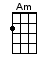 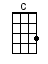 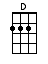 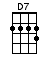 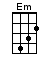 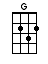 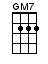 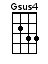 INTRO:  / 1 2 3 / 1 2 3 / [G] / [G]Come [G] gather 'round [Em] people wher-[C]ever you [G] roam [G]And ad-[G]mit that the [Em] waters a-[C]round you have [D] grown [D]And ac-[G]cept it that [Em] soon you'll be [C] drenched to the [G] bone [G]And if your [G] breath to [Am] you is worth [D] savin' [D]Then you [D] better start [D7] swimmin' or you'll [Gmaj7] sink like a [D] stoneFor the [G] times, they are a-[D]chang-[G]in' [G]/[G]/[G]Come [G] writers and [Em] critics who prophe-[C]size with your [G] pen [G]And [G] keep your eyes [Em] wide the chance [C] won’t come a-[D]gain [D]And [G] don’t speak too [Em] soon for the [C] wheel’s still in [G] spin [G]And there’s [G] no tellin’ [Am] who that it’s [D] namin’ [D]For the [D] loser [D7] now will be [Gmaj7] later to [D] win‘Cause the [G] times, they are a-[D]chang-[G]in' [G]/[G]/[G]Come [G] senators [Em] congressmen [C] please heed the [G] call [G]Don’t [G] stand in the [Em] doorway, don’t [C] block up the [D] hallFor [G] he that gets [Em] hurt will be [C] he who has [G] stalled [G]‘Cause the [G] battle [Am] outside [D] ragin’ [D]Will [D] soon shake your [D7] windows and [Gmaj7] rattle your [D] wallsFor the [G] times, they are a-[D]chang-[G]in' [G]/[G]/[G]Come [G] mothers and [Em] fathers [C] throughout the [G] land [G]And [G] don’t criti-[Em]cize what you [C] can’t under-[D]standYour [G] sons and your [Em] daughters are be-[C]yond your com-[G]mand [G]Your [G] old road’s [Am] rapidly [D] agin’ [D]Please [D] get out of the [D7] new one if you [Gmaj7] can’t lend your [D] hand‘Cause the [G] times, they are a-[D]chang-[G]in' [G]/[G]/[G]The [G] line it is [Em] drawn, the [C] curse it is [G] cast [G]The [G] slowest [Em] now will [C] later be [D] fastAs the [G] present [Em] now will [C] later be [G] past [G]The [G] order is [Am] rapidly [D] fadin’ [D]And the [D] first one [D7] now will [Gmaj7] later be [D] last‘Cause the [G] times, they are a-[D]chang-[G]in' [Gsus4] [G]www.bytownukulele.ca